S2A Fig.  Melt curves from each reference gene amplicon.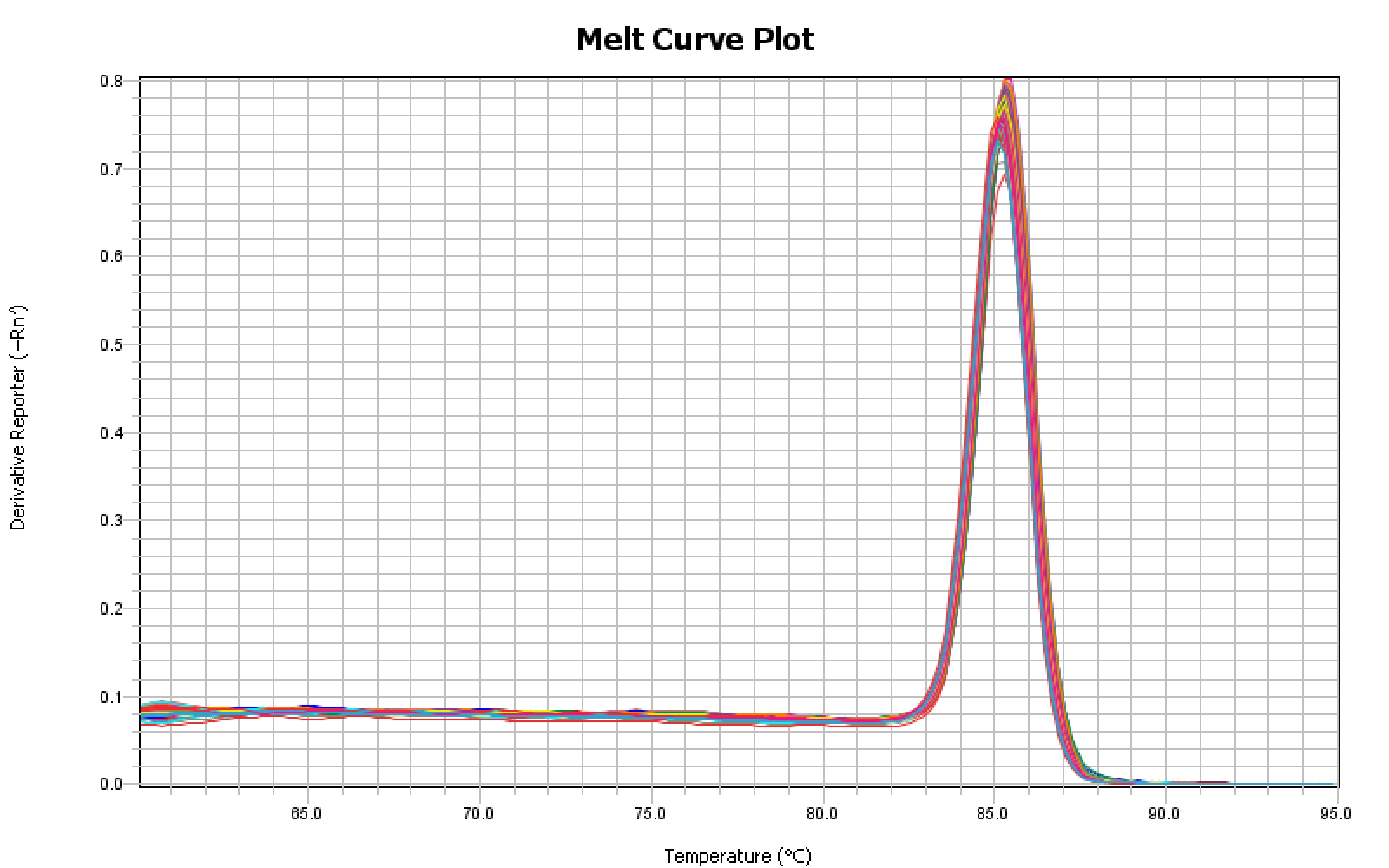 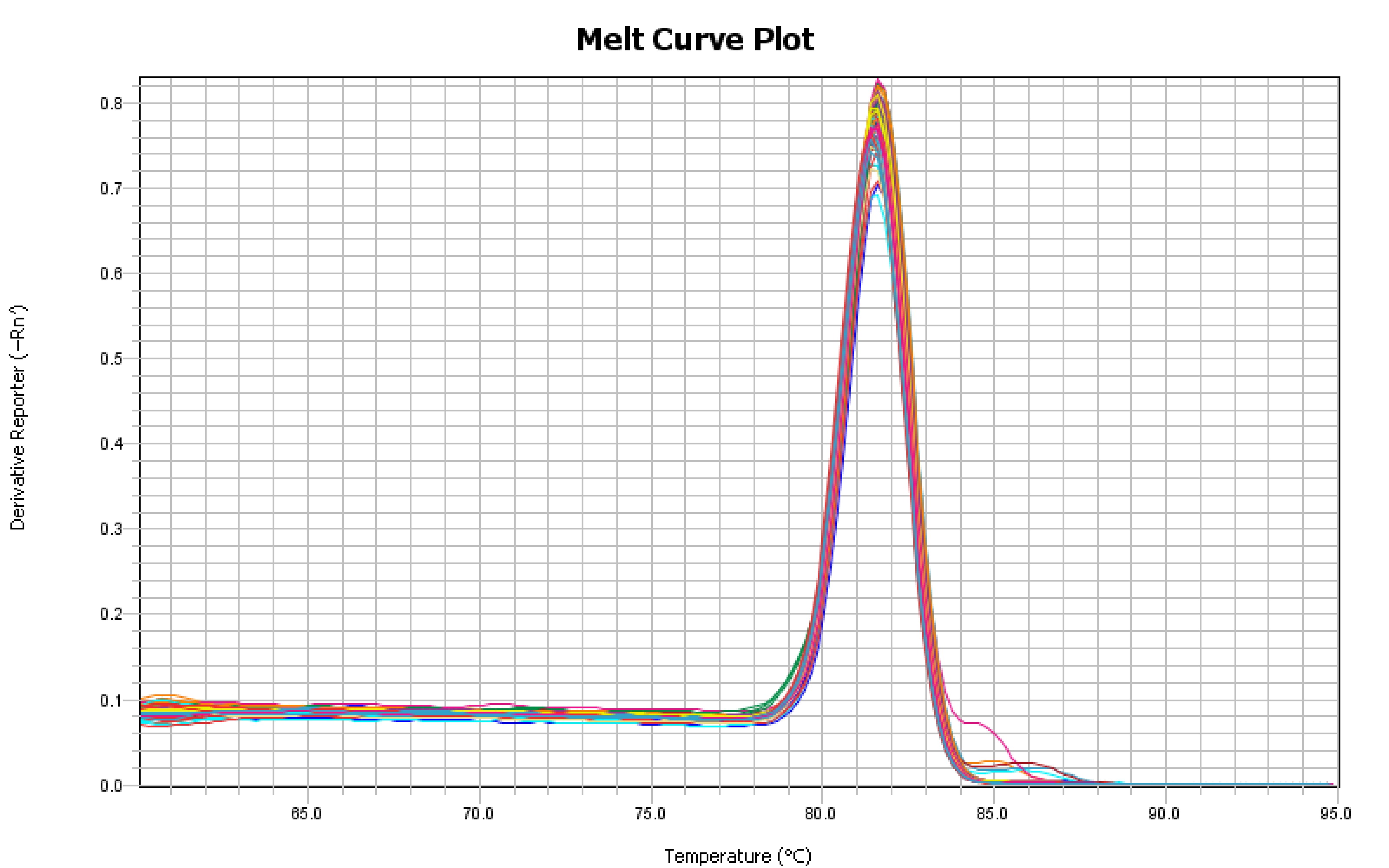 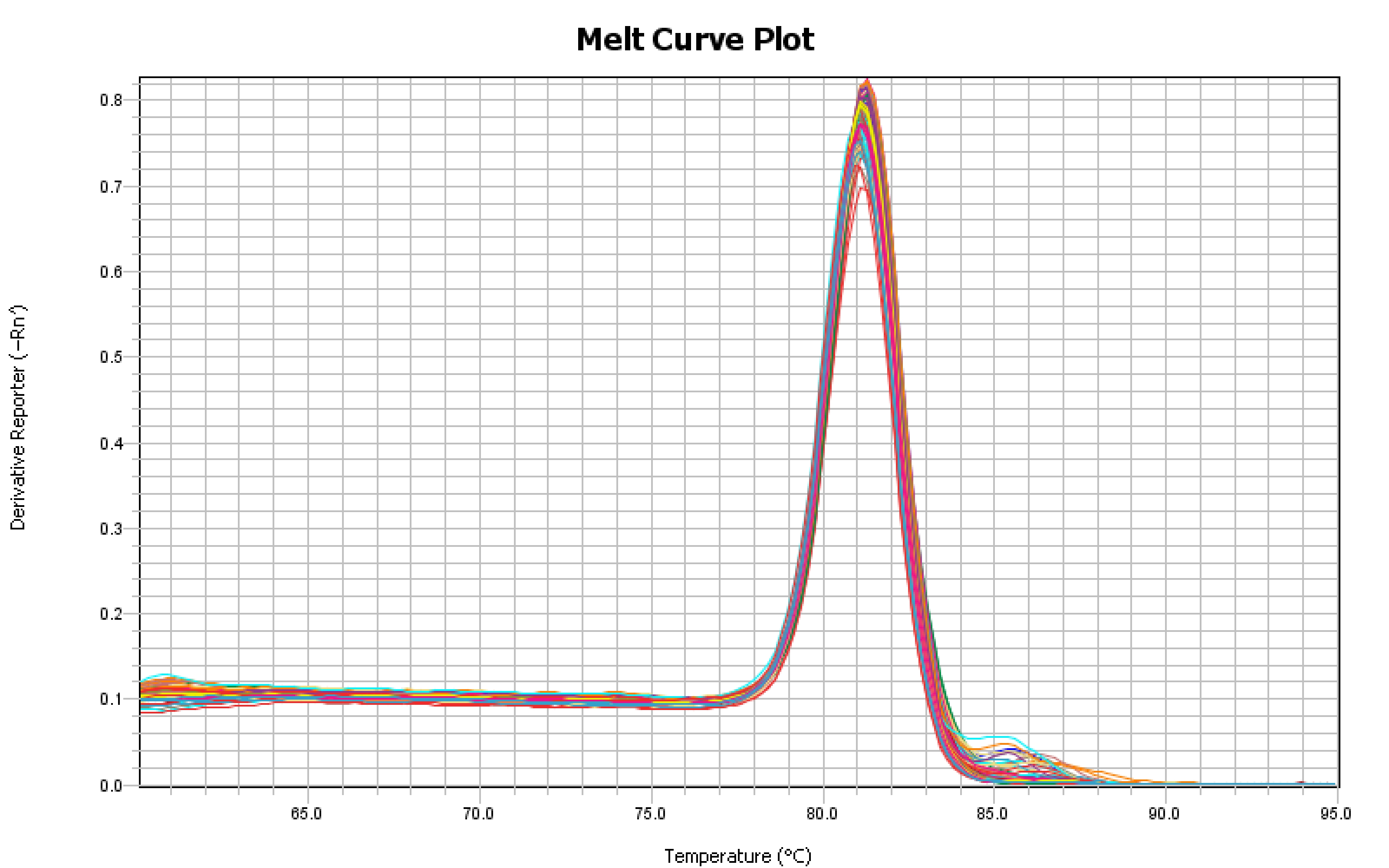 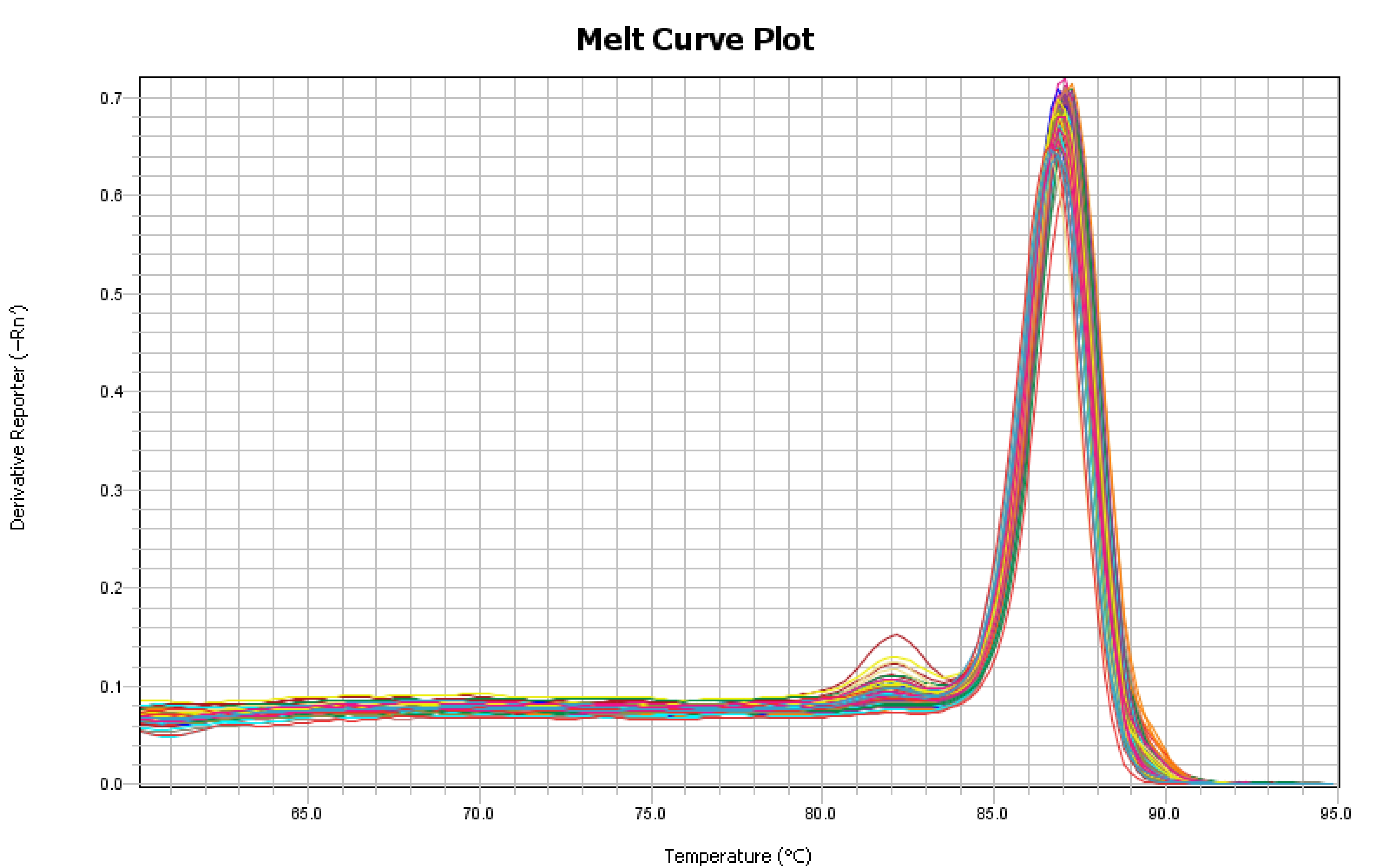 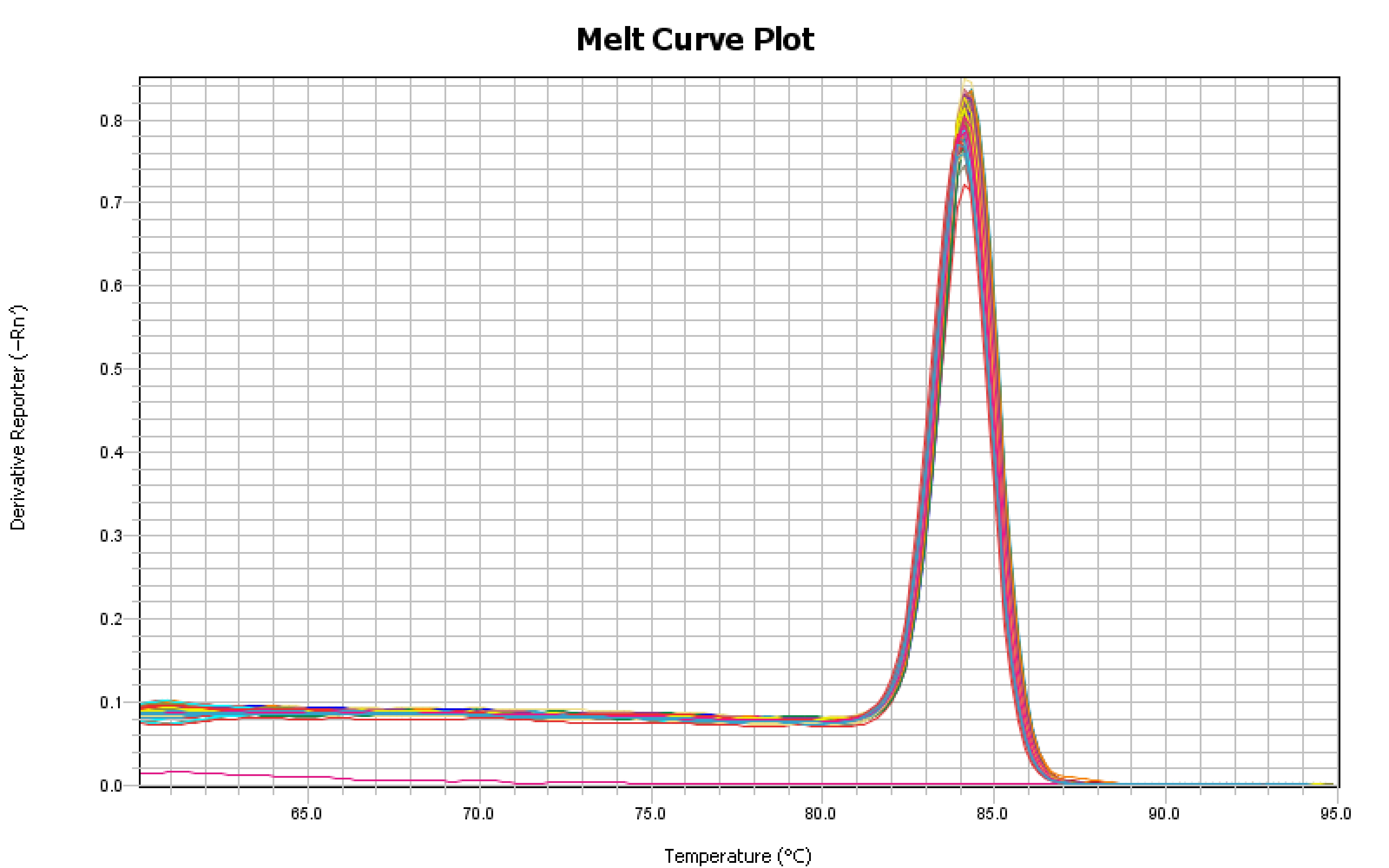 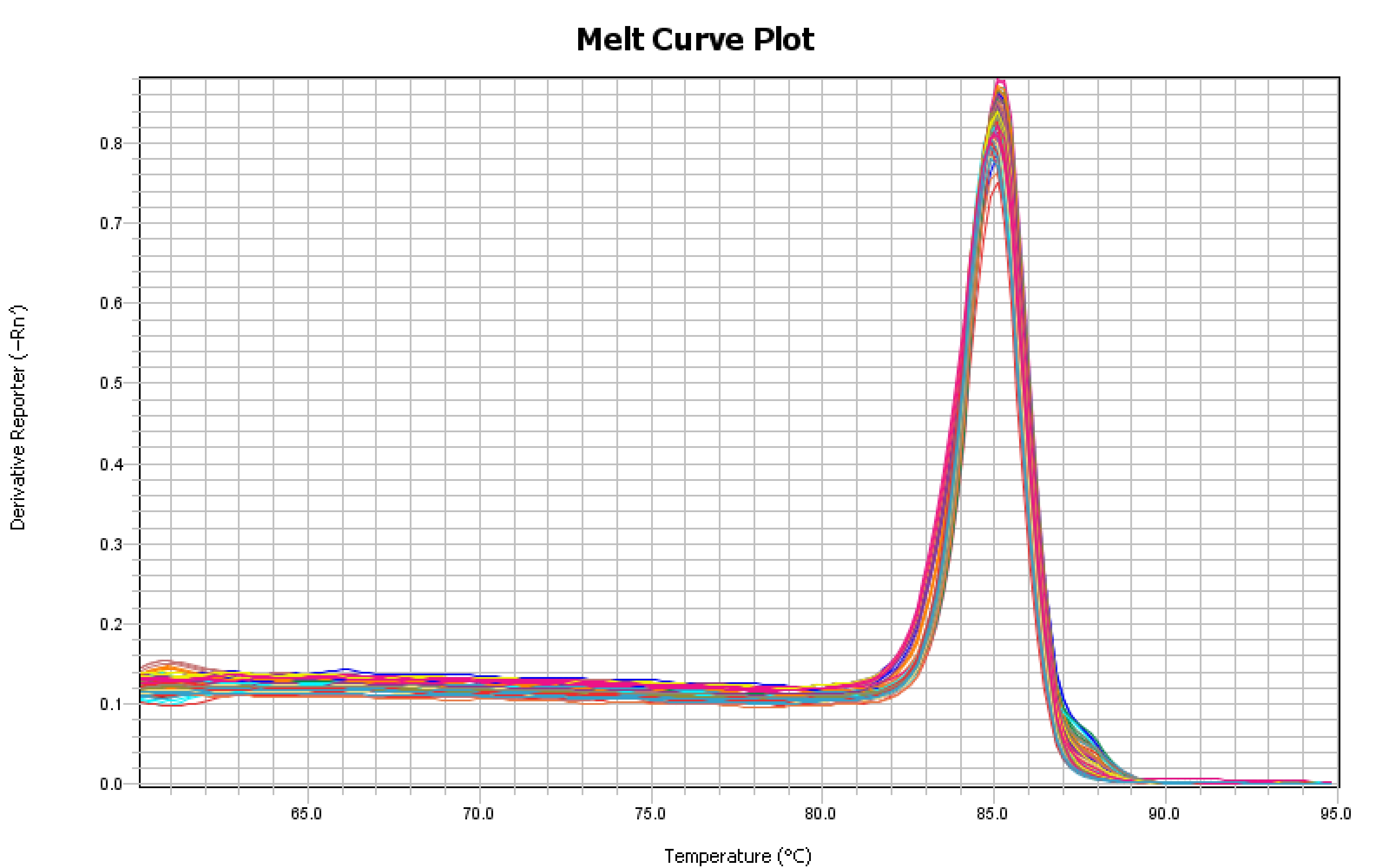 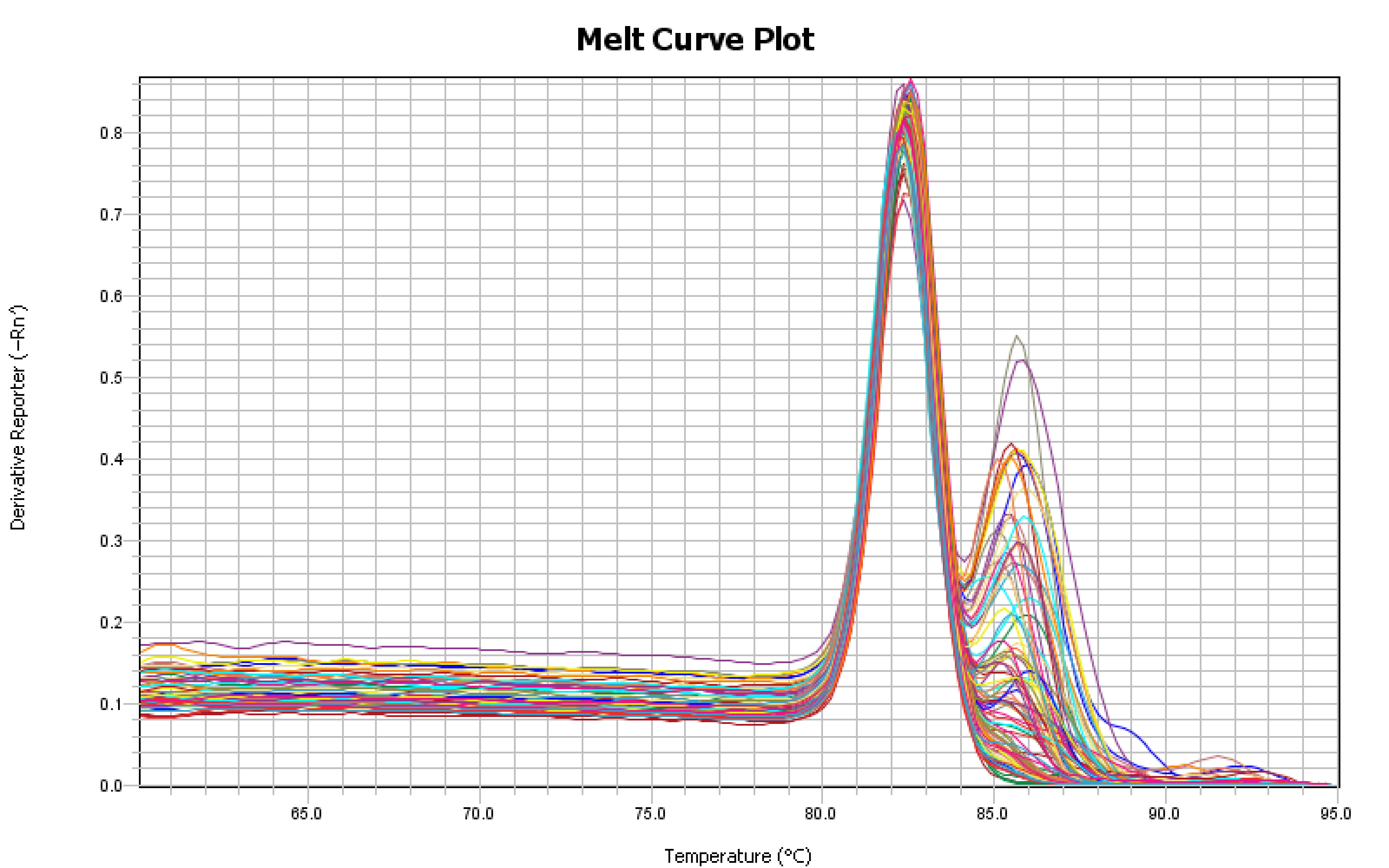 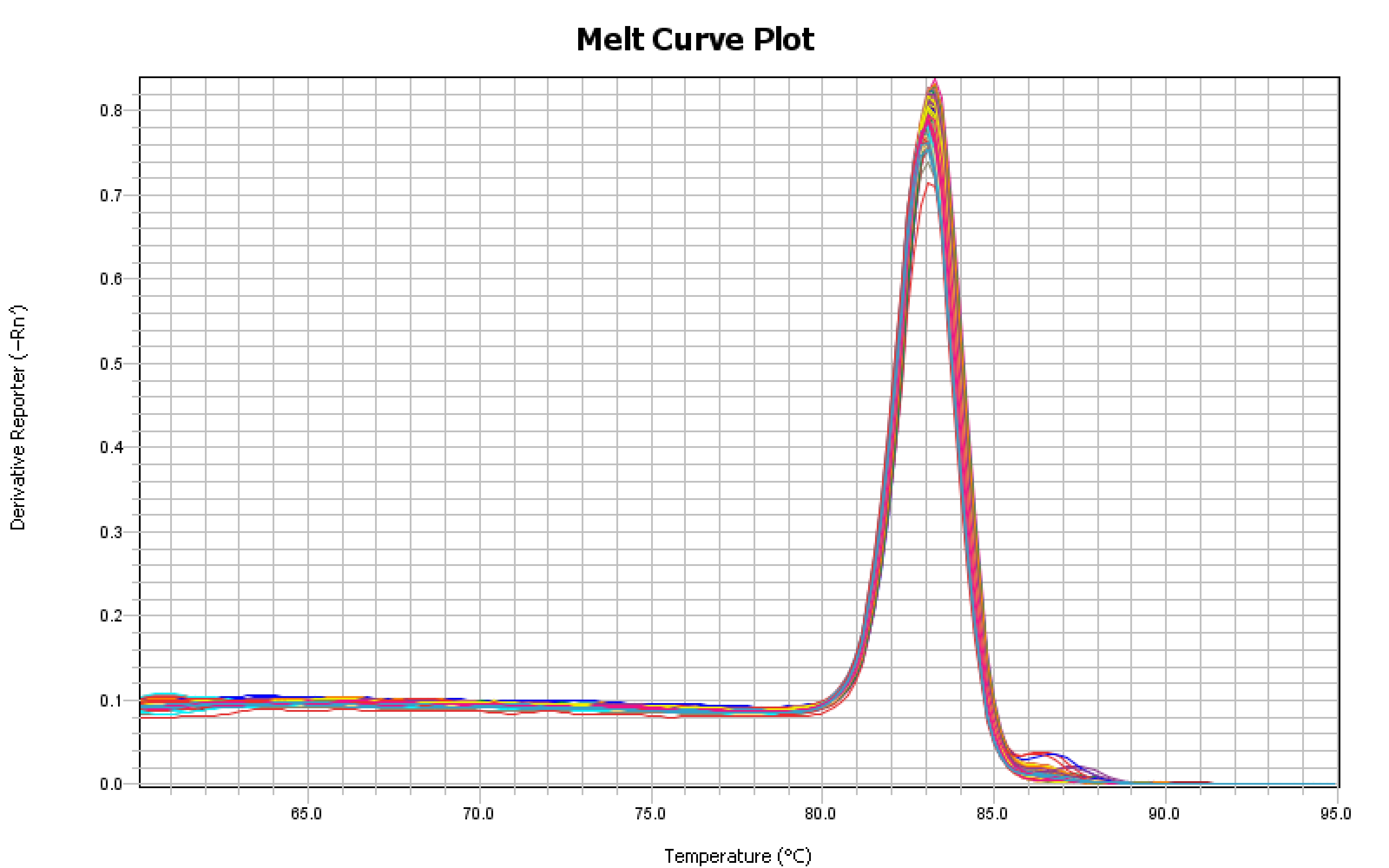 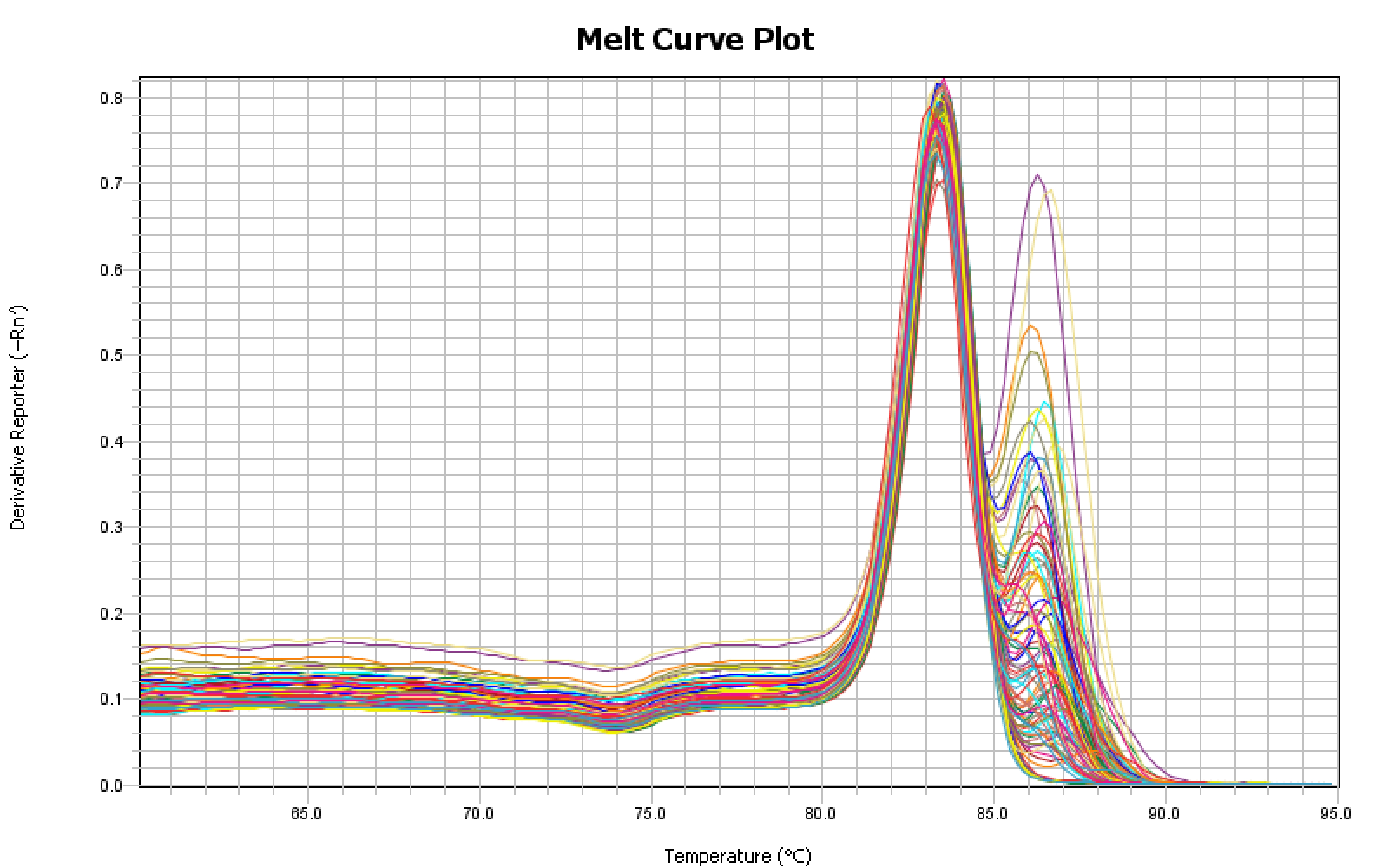 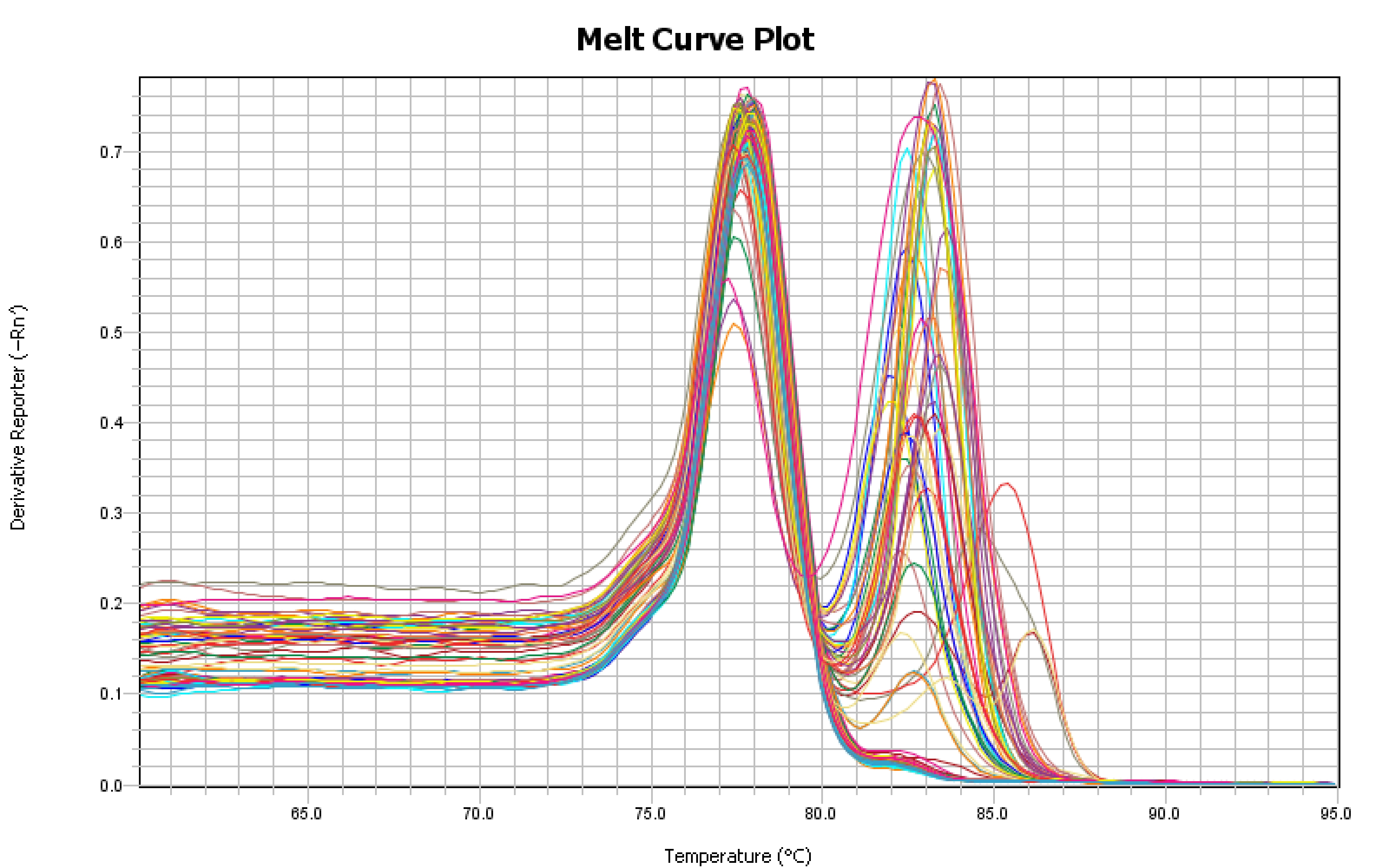 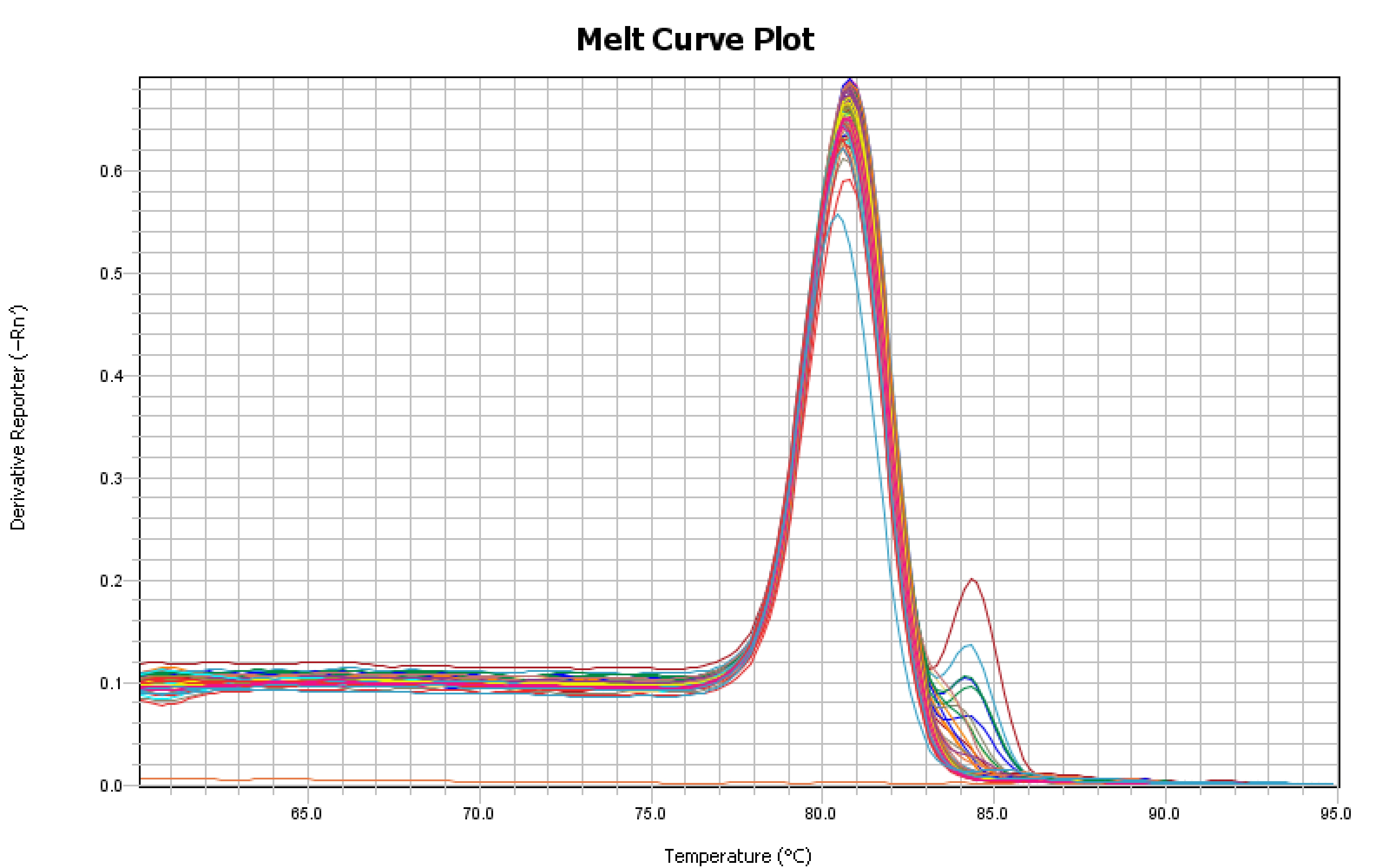 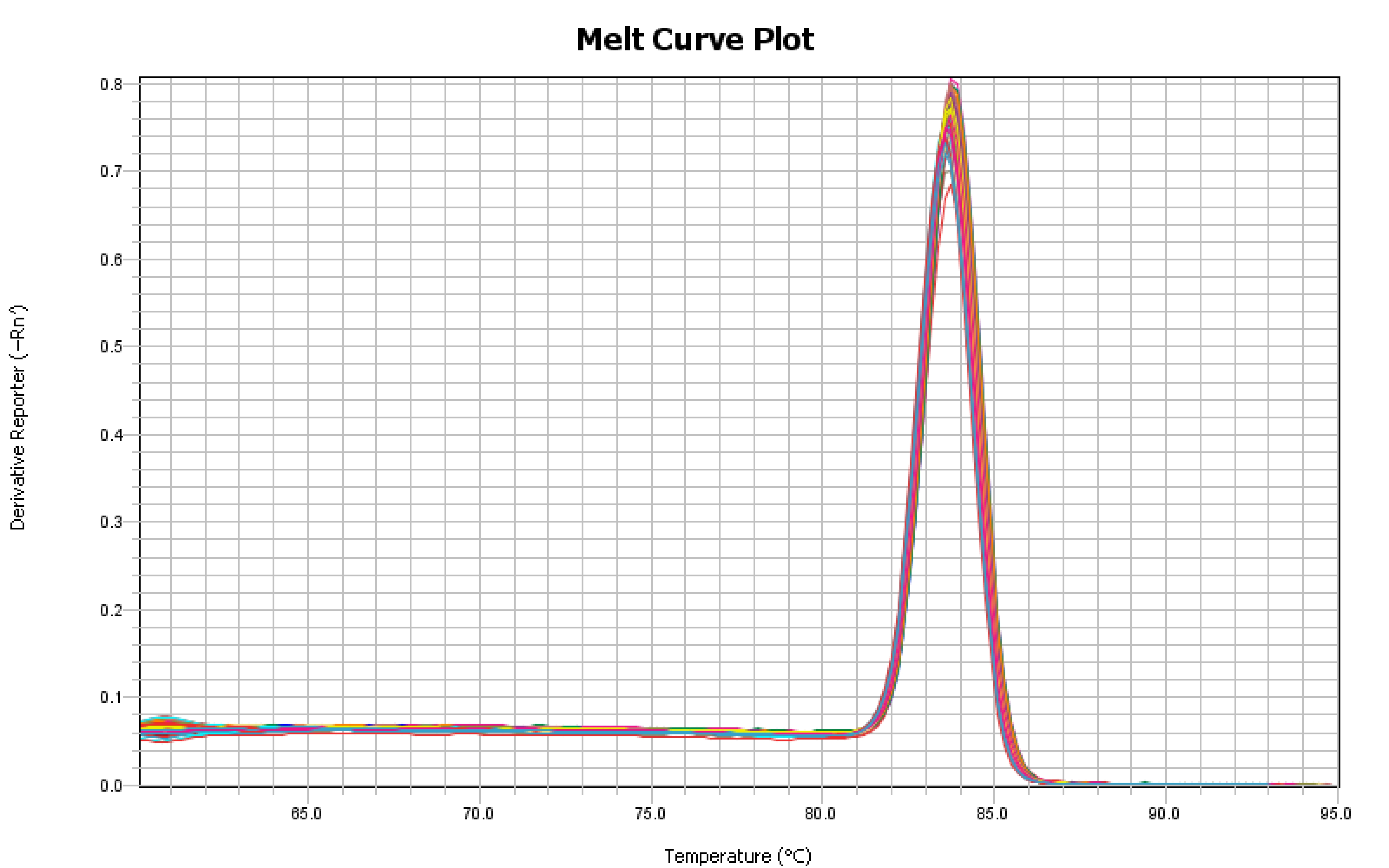 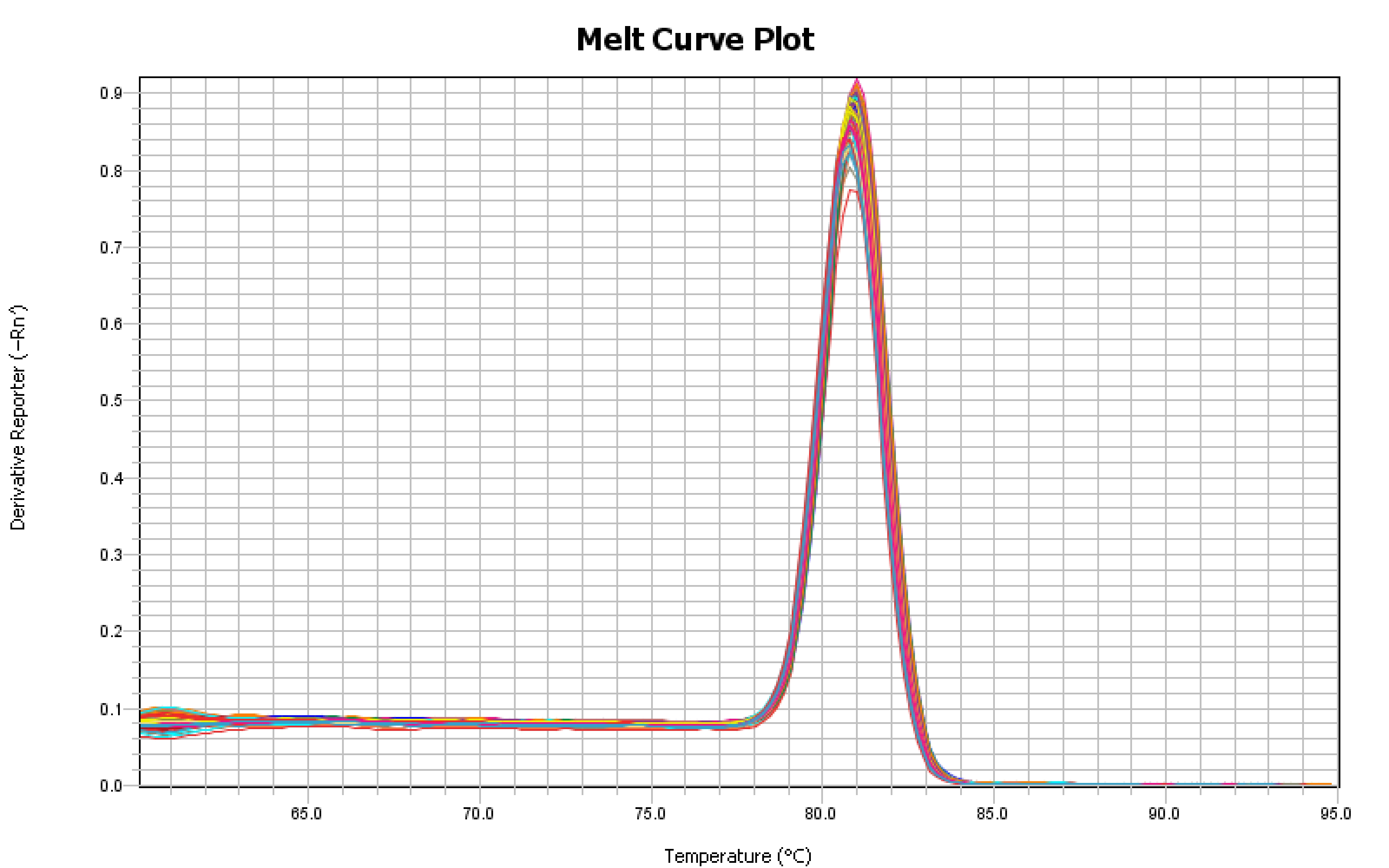 S2B Fig.  Polyacrylamide gel electrophoresis of PCR product generated from reference gene primers.  Amplicons were run on a 6% TBE polyacrylamide gel.  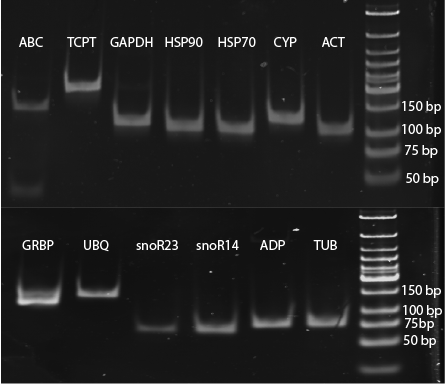 